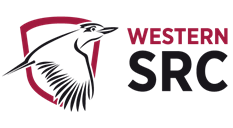 STUDENT REPRESENTATIVE COUNCIL OCTOBER MONTHLY MEETING AGENDAProcedural MattersWelcome, Introduction, and ApologiesAcknowledgement of Traditional Custodians of the LandDeclarations of InterestStarring of ItemsOrder of BusinessConfirmation of Previous Minutes Confirmation of Member ReportsAction Sheet from Previous Meeting General Business of the CouncilReport from the ChairReport from Student CommunityReport from CollectivesReport on SRC BudgetReports and Recommendations from SRC Committees
New Business of the Council3.1 Live Study Stream with PeersIssue Description: Inspired by the study stream website, this is an event where students can come together during STUVAC and study. This is just an attempt to bring back the productive vibes we get in our university libraries. Students will not have microphone control, but will be able to chat in the chat box – a way for them to ask any course-related questions, which could also help them revise. Portfolios/Students Impacted:This is for those students who are not motivated to study at home. Recommendation:It would be much appreciated if the SRC reps and editors could promote this event as much as we can, like gifting the first 30 students a $20 Officeworks Gift card.  Justification/Reason for Recommendation:I don’t think any universities has ever conducted an event like this before. I am hoping we have this event and see whether students find it useful. If so, then we could do events like this more often. Budget Impact: 3.2 Engagement StrategiesIssue Description: At the September exec meeting, I raised the question of how reps performed in their quarterly review; this discussion then led to the group finding the main issue with SRC is internal engagement, leading to this agenda item. Ultimately reps don’t understand their role because they haven’t read about their position requirements in the procedures.Portfolios/Students Impacted:All reps.Recommendation:Start developing strategies around engagementPerhaps discuss this during the SRC Strategy Session 2 or 3People can raise their concerns, ask for advice etc.Justification/Reason for Recommendation:Lack of engagement from specific reps, lack of meeting attendance, lack of member reports, lack of action towards mandatory responsibilities of being a student rep.Proposed Action:All reps to attend mandatory strategy sessions and prioritise developing strategies to engage the entire SRC team.3.3 Working group to assist with the formation of the Collective officers for international students.Issue Description:Creation of a working group to assist the international student Rep with organizing events and engaging international students both onshore and offshore. This group will keep running until the election of Collective officers to work with the SRC International Rep.Students impacted:International studentsRecommendation: I am inviting all the SRC rep who are willing to be part of the initiative to kindly email me with their earliest available date so we can organize a zoom meeting including International Students Association executives and get the group to start working.Justification /Reason for Recommendation: It’s a follow up to the raised concerned from the student community that there is not enough representation of the international students within our university.3.4 Title: Ceramic Craft Night Motion Description: The funding for VPA role has been used for multiple big Kahoot events and also as a way to very quickly and easily provide funding to initiatives and events by other SRC reps who thinking of events between meetings. The additional funding of $5,000 or as close to that figure depending on what funding is left will be of great help in ensuring SRC reps can quickly carry out their event ideas and students therefore have the best uni experience possible. Portfolios/Students Impacted:AllBudget Impact: Proposed Action:I propose that the SRC commits to allocating this funding to the VPA role for the benefit of all SRC reps and WSU students.  Other BusinessNext Meeting and CloseNovember 19th https://au.cglink.me/2ih/r35840December 10th https://au.cglink.me/2ih/r35841Additional DocumentsJune Action SheetJuly Action SheetAugust Action SheetSeptember Action SheetIssueStudy StreamDate26th September 2021MoverDharshini SathyanarayananSeconderItemsQuotes/Cost30 $20 Officeworks Gift cards $20 x 30 = $600IssueLack of engagement from repsDate30.09.2021MoverSarah CupittSeconderIssue Assist with organizing events and engage with the international student at a wider range.Date Ongoing MoverSeconderIssueAdditional funding for VPA role Date14th OctoberMoverCameron ChestersSeconderItemsQuotes/ cost  Additional funding for VPA role $5,000June Action SheetJune Action SheetJune Action SheetActionResponsibilityCompletionSubmit a budget request for postgraduate committee working groupDaniel to pass on to Anushka as new VPPTBAGet in touch with the relevant department regarding WHS/food for Penrith BBQSimon Pending discussion with ProvostOrganise Postgrad get togetherDaniel to pass on to Anushka as new VPPTBAOrganise HDR get togetherDaniel to pass on to Anushka as new VPPTBAJuly Action SheetJuly Action SheetJuly Action SheetActionResponsibilityCompletionAlannah to follow up with Anushka regarding June action items that now sit under her portfolio as the new VPP.Alannah/AnushkaCompleted but OngoingRazin to follow up on Intersession Day Out after COVID-19 and get more info from Rameez.RazinPlanning for post COVIDCrystal to initiate a plan to advocate for Nirimba and Bankstown Campuses.CrystalOngoingStart an action group to enquire about residential student issues.AlannahOngoingAlannah to start a working group with all reps for the 'Happy Hour' initiativeAlannahOngoingAugust Action SheetAugust Action SheetAugust Action SheetActionResponsibilityCompletionStudent Monthly Wellbeing Rug and Mug Group – to be held in the next monthJasmineOngoingLet Sarah know how much to take out of the SRC budget for Daniel and Mehwish since their contracts started in JuneGrantOngoing (have an aprox. not final amount)Work on budget requests through WesternLife for NUS and other items that reps want to start working on, as one budget item or individually.Sarah & Reps with budget portfoliosOngoingCollective Officer Honorariums - Danielle to send a blanket email and organise a zoom meeting to discuss further.Danielle, Richard, Simon, SarahOngoing (readdress after a few meetings)September Action SheetSeptember Action SheetSeptember Action SheetActionResponsibilityCompletionCraft Event working group and contact Events Team for student deliverySaraInternational Student Collective – working group and meetingLoore